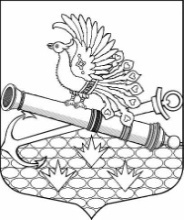 МУНИЦИПАЛЬНЫЙ СОВЕТ МУНИЦИПАЛЬНОГО ОБРАЗОВАНИЯМУНИЦИПАЛЬНЫЙ ОКРУГ ОБУХОВСКИЙ         ШЕСТОЙ СОЗЫВ192012, Санкт-Петербург, 2-й Рабфаковский пер., д. 2, тел. (факс) 368-49-45E-mail: info@moobuhovskiy.ruhttp://мообуховский.рф/ПРОЕКТ РЕШЕНИЯ «     » октября 2022 г.	                                     №      -2022/6              О замене первой части дотации на выравнивание бюджетной обеспеченностимуниципальных образований дополнительным нормативом отчислений от установленного источника доходов местных бюджетов на 2023 годи на плановый период 2024 и 2025 годовВ соответствии с п. 5 ст. 138 Бюджетного Кодекса Российской Федерации, Законом            Санкт-Петербурга от 29.09.2020 № 419-94 «О межбюджетных трансфертах бюджетам                   внутригородских муниципальных образований Санкт-Петербурга из бюджета Санкт-Петербурга» Муниципальный совет Муниципального образования муниципальный округ Обуховский	РЕШИЛ:  1. Заменить первую часть дотации на выравнивание бюджетной обеспеченности                   внутригородского муниципального образования муниципальный округ Обуховский дополнительным нормативом отчислений от установленного источника доходов местных бюджетов на 2023 год и на плановый период 2024 и 2025 годов.           2. Контроль за исполнением настоящего решения возложить на главу муниципального образования, исполняющего полномочия председателя муниципального совета.           3.  Настоящее решение вступает в силу со дня его официального опубликования.Глава муниципального образования, исполняющий полномочия председателя 		        муниципального совета                                                                                   В.Ю. Бакулин